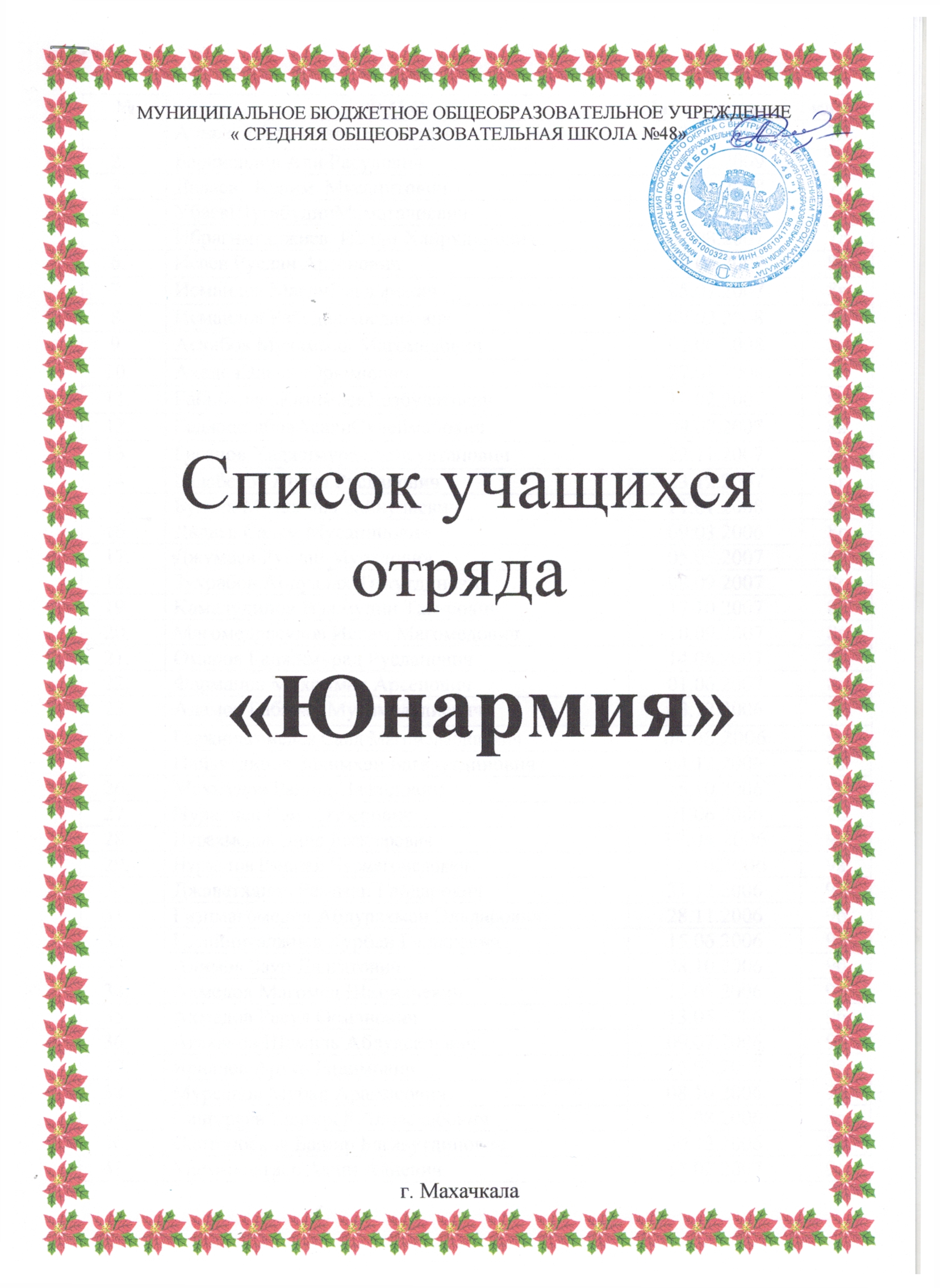 №Ф.И.О.Дата рожденияклассАлиев   Мухаммад   Русланович22.10.20087дБаркисилов Али Расулович19.02.20097дДадаев   Карим  Мусанитович18.01.20087дУбаевШугабудинМаматалиевич23.12.20087дИбрагимгаджиев  Ислам Хайрудинович02.08.20077дИсаев Руслан Арсенович29.08.20078вИсмаилов МагдиЭльдарович05.07.20078вИсмаилов РабаданАрсланович09.02.20088вАсхабов Мухаммад Магомедович02.06.20088вАхадовЭльчинЭркинович27.01.20088вГабибулаевКазимбекХазбулатович19.02.20078вГаджикаибовАсалиСулейманович09.07.20078вГасанов ХаджимурадАлисултанович22.11.20078вБалабеков Артур Русланович 23.12.20078гБудаев Мухаммад Зайнулаевич21.01.20088гДадаев Салам Мусанипович 09.03.20068гДжумаев Руслан Мурадович05.05.20078гЗухрабов Абдуллах Тажутдинович 08.09.20078гКамалудинов Нажмудин Тагирович17.10.20078гМагомедрасулов Ислам Магомедович 10.09.20078гОмаров Гаджимурад Русланович14.06.20078гФарманов Мухаммад Арсенович01.06.20078гАдамов Рабадан Мухамедалиевич13.12.20069аГаджимагомедов Саид Магомедарипович04.08.20069аПайзутдинов Залимхан Багавутдинович04.12.20069аМахмудов Рашид Нажидович15.10.20069аНуралиев Саид Эзберович01.06.20069аНурахмедов Эмир Джабирович17.04.20069аНурметов Рамазан Нурмагомедович17.10.20069аДжаватханов Рамазан Гайдарович31.12.20069бГазимагомедов Абдурахман Эльдарович28.11.20069бГасайнигаджиев Курбан Гаджиевич15.06.20069бАлимов Заур Далгатович28.10.20069бАхмедов Магомед Шамильевич13.05.20069бАхмедов Расул Османович13.05.20069бАгаханов Шамиль Абдулсенович09.07.20069вЯралиев Артур Радимович15.03.20079вМурсалов Мурад Арамисович08.10.20069вСалгереев Салгерей Алиасхабович31.08.20069вСолтанбеков Башир Багавутдинович30.12.20069вМагомедагаев Амин Алиевич15.02.20079вМагомедов Арслан Гусейнович09.09.20069вВагабов ГаджиКадилаацыевич20.07.20069гГазалиевНухкадиНурутинович05.07.20069гИсаев КурбанбегБейбалаевич21.11.20069гИбрагимов Рамазан Бадрутинович14.10.20069гМагомедрасуловШамил Русланович28.01.20079гРасулов Магомедрасул Магомедович13.09.20069гШуайбов Али Гасанович21.10.20069гЭмирханов Исмаил Альдерович14.08.20079г